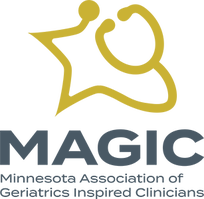 2023 MAGIC Conference Exhibitor InformationThe Minnesota Association of Geriatrics Inspired Clinicians (MAGIC) 2023 Annual Conference will address major clinical, policy and leadership issues related to care of older adults and those in long-term care settings in Minnesota.The first day, Thursday, November 2, 2023, is a half day and concludes with an annual meeting and will be virtual. The conference officially begins at 1:00 on this day, with the Zoom link being open at 12:30 for virtual networking.  The session concludes at 4:00 pm and the MAGIC Annual Meeting goes from 4:00 to 4:30. We will highlight our supporters on this day via PowerPoint.The second day, Friday, November 3, 2023, will be a full day and in-person at Midland Hills Country Club.  Registration for attendees begins on the second day, at 7:30 am.  You can come as early as 6:30 am to set up.The breaks in the day when attendees may visit exhibit booths: 9:45 – 10 am10:45 – 11 am11:45 – 12:45 pm (lunch)1:45 – 2:00 pm2:45 – 3 pmLunch will be provided to registered guests, speakers, and registered exhibitors.  We expect approximately 125 attendees on total.  Registration closes on October 30.  When you arrive at Midland Hills Country Club in the morning, please check in at the registration desk and Robin Ronayne will guide you to your booth space.You will be provided a 6- or 8-foot table with an ivory linen tablecloth, or you can bring your own tablecloth to use.  There are limited spaces with access to electricity, if you do require electricity, please email us at info@minnesotageriatics.org, also you will be required to bring an extension cord.  Please let me know if you have any additional questions.  Heidi Holste can be reached via email at info@minnesotageriatrics.org or by phone 612-708-1982.Thank you for supporting our event and our organization!